BILL’s WORLD ROBOT PROGRAMMING EXERCISE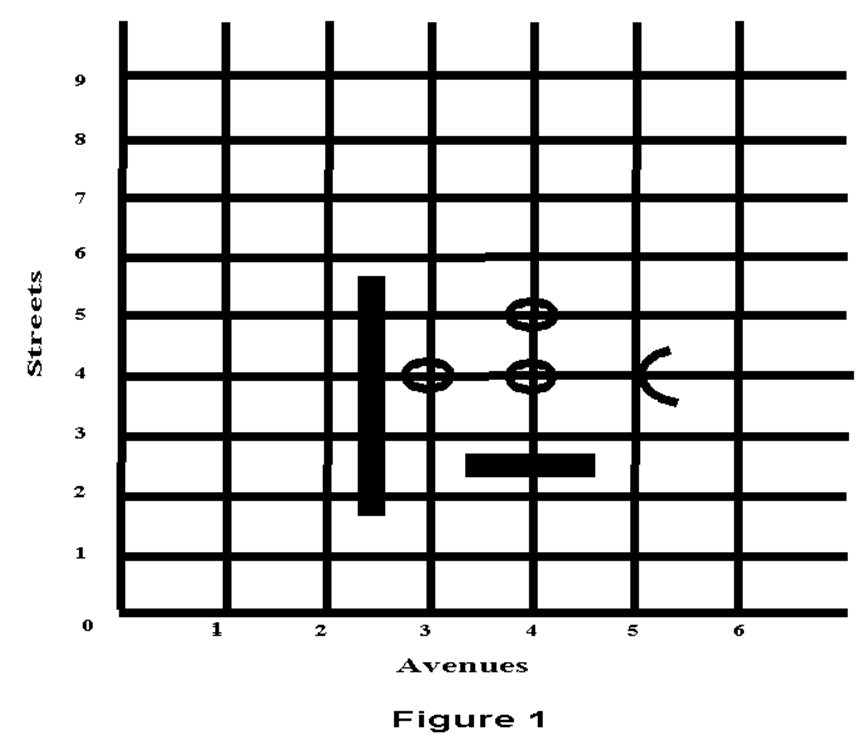 Bill the robot exists in two dimensional space. His world is bounded on the west and south by two walls that extend infinitely to the north and east respectively. These walls prevent Bill from falling over the edge of his world. Crisscrossing Bill's world are horizontal streets (running east-west) and vertical avenues (running north-south) at regular one block intervals. A (street) corner is located at the intersection of a street and an avenue. Bill can be positioned on any corner, facing one of the four directions - east, west, north or south. Each corner can be identified uniquely by its street and avenue numbers.In addition to Bill, there are two types of objects in this world. The first type of object is a wall section. Wall sections exist in various lengths and are positioned sideways between adjacent street corners, effectively blocking Bill's path from one corner to the next. Bill must navigate around these wall sections. The second type of object is a beeper. These beepers are placed on street corners and they emit a soft beeping sound that can only be heard by Bill if he is situated on the same corner as the beeper. Some of Bill's tasks involve picking up, transporting and laying down these beepers.Bill's CapabilitiesBill is a mobile robot. He can move forward in the direction he is facing, and he can turn in place. He has an internal compass that he can consult to determine the direction he is facing. Bill can see using his three TV cameras which point straight ahead, to his left, and to his right. These three cameras are focused to detect walls exactly one half of a block away from Bill. As stated earlier, Bill can hear beepers - only if he and the beeper are situated on the same street corner. Finally, Bill has a mechanical arm which he can use to pick up and lay down beepers. He carries these beepers in a soundproof bag. He can determine if there are any beepers in the bag by probing it with his arm.Bill's LanguageYour task is to make Bill perform a variety of tasks. In order to do this you must supply him with a detailed set of instructions. Each instruction must be terminated with a semicolon. Bill is capable of receiving and memorizing these instructions - whch constitute a program. Bill cannot understand standard English. He has a very limited vocabulary and you must program him using a special programming language designed for programming robots. The following is the set of words that comprises Bill's vocabulary. Instructions for changing position, and handling beepers form Bill's basic or primitive command set.Bill's Command SetCommands for Changing Position Commands for Handling Beepers Defining New Commands  (EXTENDING BILL’S Vocabulary below)Conditional Execution Commands Repetitive Commands Command for Finishing a Task Extending Bill's VocabularyBill's vocabulary can be extended to include new words. However, these words are constructed from the set of primitive words. For example, a turnright instruction can be introduced as a set of three turnleft instructions. Because the turnright instruction comprises multiple primitive turnleft instructions, it must be defined as a block of turnleft instructions. The following is a sample structure of a program:BEGINNING-OF-PROGRAM               DEFINE-NEW-INSTRUCTION turnright AS                    BEGIN                         turnleft;                         turnleft;                               turnleft;                    END               BEGINNING-OF-EXECUTION                    move;                    turnleft;                    move;                    turnright;                    pickbeeper;                    turnoff;               END-OF-EXECUTIONEND-OF-PROGRAM The Conditions Bill Can Testnext-to-beeper, not-next-to-beeper beepers-in-bag, no-beepers-in-bag Example of IF-THEN-ELSEDEFINE-NEW-INSTRUCTION replant-exactly-one-beeper ASBEGIN	IF not-next-to-beeper		THEN putbeeper;		ELSE next-to-one-replant-one;ENDDEFINE-NEW-INSTRUCTION next-to-one-replant-one ASBEGIN	pickbeeper;	IF not-next-to-beeper		THEN putbeeper;ENDExample of the ITERATE CommandDEFINE-NEW-INSTRUCTION harvest-a-row ASBEGIN	pickbeeper;	ITERATE 4 TIMES		BEGIN			move;			pickbeeper;		ENDENDExample of the WHILE CommandDEFINE-NEW-INSTRUCTION go-to-beeper ASBEGIN	WHILE not-next-to-beeper DO		move;ENDDEFINE-NEW-INSTRUCTION clear-corner-of-beepers ASBEGIN	WHILE next-to-beeper DO		pickbeeper;ENDExample of a Complete Robot ProgramWrite a program to enable Bill to do the following:
Bill is currently positioned on the corner of 2nd street and 3rd avenue, facing east. Beepers are placed randomly on corners encompassed by 2nd and 7th streets, and 3rd and 7th avenues respectively. The area is framed by wall sections between the 7th and 8th avenues, and the 2nd and 3rd avenues. Bill is required to pick up all the beepers (without performing an error shutoff!!). NOTE: There may be more than one beeper on each street corner.Figure...BEGINNING-OF-PROGRAM	DEFINE_NEW-INSTRUCTION turnright AS	BEGIN		ITERATE 3 TIMES			turnleft;	END	DEFINE-NEW-INSTRUCTION position-for-next-two AS	BEGIN		turnright;		move;		turnright;	END	DEFINE-NEW-INSTRUCTION go-to-next-row AS	BEGIN		turnleft;		move;		turnleft;	END	DEFINE-NEW-INSTRUCTION clear-corner-of-beepers AS	BEGIN       		 WHILE next-to-beeper DO               		 pickbeeper;	END	DEFINE-NEW-INSTRUCTION pick-beeper-if-present AS	BEGIN		IF next-to-beeper		THEN clear-corner-of-beepers;	END 	DEFINE-NEW-INSTRUCTION harvest-a-row AS	BEGIN		WHILE front-is-clear DO		BEGIN			pick-beeper-if-present;				move;			END		pickbeeper-if-present;	END	DEFINE-NEW-INSTRUCTION harvest-2-rows AS	BEGIN		harvest-a-row;		go-to-next-row;		harvest-a-row;	END	BEGINNING-OF-EXECUTION		ITERATE 3 TIMES		BEGIN			harvest-2-rows;			position-for-next-two;		END		move;		turnoff;	END-OF-EXECUTIONEND-OF-PROGRAM		 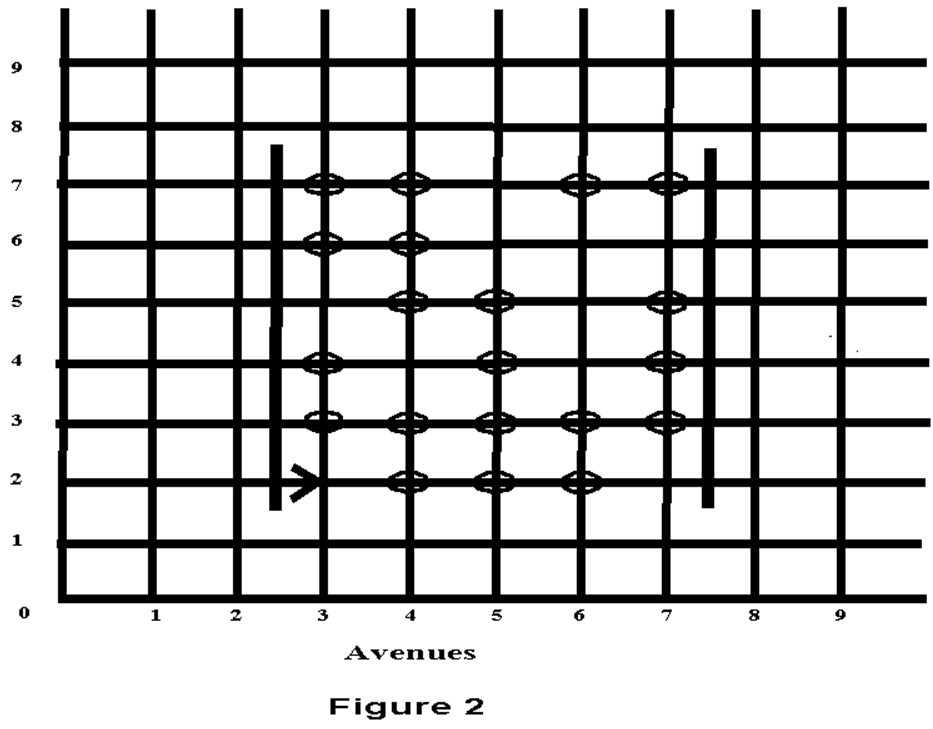 Exercises Based on Robot Bill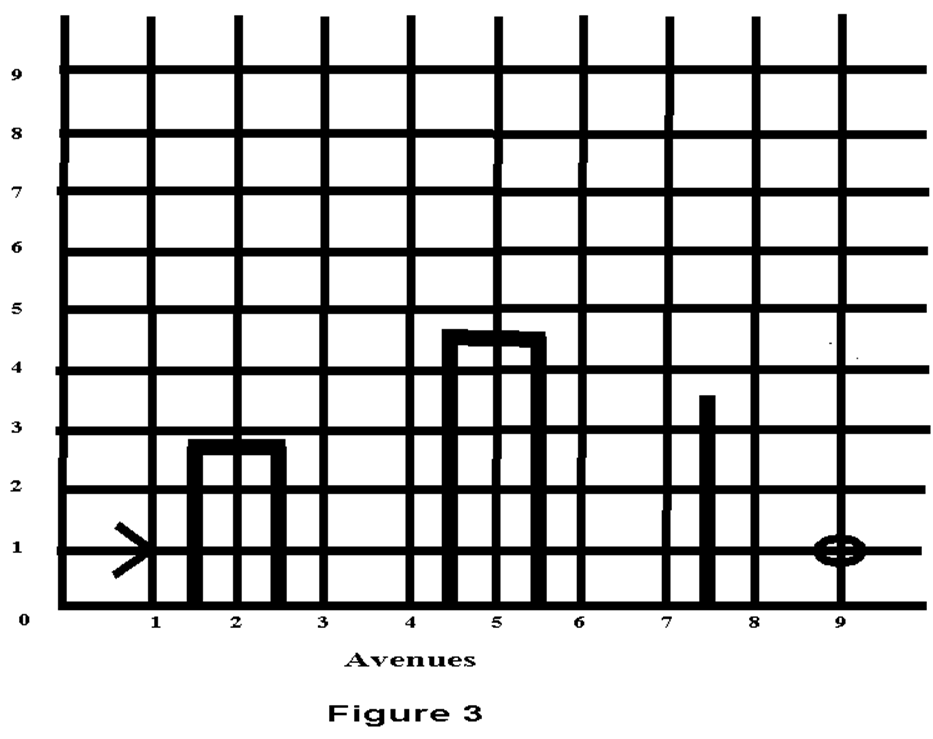 moveThis moves Bill forward one block in the direction he is facing. If there is a wall section obstructing his path, he will perform an error shutoff.turnleftThis will make Bill pivot 90o to the left.pickbeeperThis instructs Bill to pick up the beeper on the current street corner and put it in his beeper bag. If there is no beeper, Bill will perform an error shutoff. If there is more than one beeper, Bill will randomly pick up one.putbeeperThis instructs Bill to retrive a beeper from his beeper bag and put it on the current street corner. If there are no beepers in his bag, Bill will perform an error shutoff.IF <test> THEN <instruction>This tells Bill that IF test is true THEN the instructions should be executed.IF <test> THEN <instruction> ELSE <instruction>Same as above, additionally it provides Bill with an alternate set of instructions to be executed if the test is not true. Examples ...ITERATE <positive-number> TIMES <instruction>This instructs Bill to repeat the instruction positive-number of times. Examples...WHILE <test> DO <instruction>Instructs Bill to execute the instruction as long as the test is true. Examples...turnoffThis will switch Bill off. He will need to be restarted in order to perform another task. This should be the last instruction in a program.front-is-clear, front-is-blockedleft-is-clear, left-is-blockedright-is-clear, right-is-blockedfacing-north, not-facing-northfacing-south, not-facing-southfacing-east, not-facing-eastfacing-west, not-facing-west1.Modify the program in the Example to program Bill to pick up beepers if the wall sections are removed. 2.Write a new instruction for Bill named empty-beeper-bag. After Bill executes this, his beeper bag should be empty. 3. Write a new instruction for Bill named go-to-origin. This should position Bill on 1st street and 1 st avenue regardless of his initial position and the direction he is facing. 4.Write an instruction that faces Bill east if he is on a corner with an even number of beepers, and faces him west if he is on a corner with an odd number of beepers (zero is considered an even number). 5.Program Bill to run a Steeplechase. In this race the hurdles are arbitrarily high and arbitrarily wide. The finish is marked by a beeper, which Bill must pick up before turning himself off. 